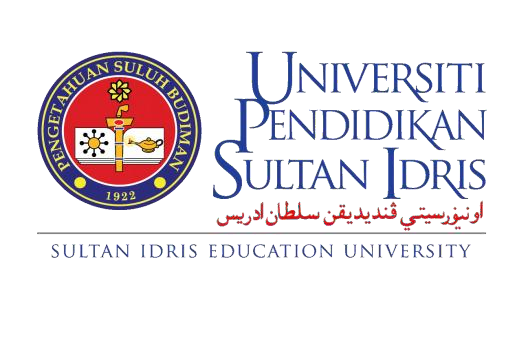 Borang Penilaian Tahap Kecemerlangan (diisi oleh calon)PENGAKUAN PEMOHONSaya mengesahkan bahawa maklumat-maklumat yang dinyatakan di atas adalah benar dan memahami bahawa sekiranya maklumat yang diberikan didapati palsu, penilaian ini akan dibatalkan.-------------------------------------------------------------Nama : Jawatan : Tarikh : TERAS UTAMATERAS UTAMATERAS UTAMATERAS UTAMABil. Skop PenilaianItem PenilaianNyatakan bilangan / tajuk bagi setiap pencapaian item / huraian ringkas (MANA YANG BERKENAAN)1Pengajaran dan PembelajaranPelaksanaan PdP DAN1Pengajaran dan PembelajaranKo-KurikulumATAUPenyeliaan ProjekATAUInternship / Latihan Sangkutan Industri (LSI) / Latihan Sangkutan Fasilitator (LSF)2Pengurusan Pengajaran & Pembelajaran dan Pelaksanaan Latihan PdP atau KokurikulumATAUPengurusan Pelaksanaan Latihan3Pengurusan OrganisasiSistem kualiti / Persekitaran berkualitiATAUKeselamatan & Kesihatan PekerjaanATAUPenarafan BintangDAN3Pengurusan OrganisasiKewangan & AsetATAUSumber Manusia4Pengurusan Jaringan & KolaborasiRangkaian / jaringan dan kolaborasi dengan:Industri;Agensi dalam/luar Negara yang berkaitan;Komuniti;Persatuan/ alumni/ NGO;Pusat Latihan;Agensi KerajaanATAUAktiviti Promosi5Pengurusan Penyelidikan/Inovasi/ PenulisanProjek / inovasi dalam aspek pengurusan & pembangunan latihan kemahiranATAUPenulisan ilmiah/ kertas kerja/ jurnal/ buku teknikal/ bulletin/ artikelKEPIMPINANKEPIMPINANKEPIMPINANKEPIMPINANBil. Skop PenilaianItem PenilaianNyatakan bilangan / tajuk bagi setiap pencapaian item / huraian ringkas (MANA YANG BERKENAAN)1Kepimpinan PengajaranKepimpinan pengurusan latihan2Kepimpinan OrganisasiKepimpinan organisasi ke arah pencapaian visi, misi, Pelan strategik Jabatan / Universiti2Kepimpinan OrganisasiPenyertaan dalam Jawatankuasa/ aktiviti di Jabatan/ universiti bagi mencapai objektifnya 3Pelaksanaan & penyelarasan aktiviti latihan kemahiranAktiviti latihan/ penasihat latihan/ projek pelajar/ kegiatan kokurikulum/ pengurusan bengkel dan makmal4Program Pembangunan Program pembangunan kemahiran berkaitan bidang kepakaranATAUProgram pembangunan kemahiran kakitangan di bawah seliaan5Coaching / mentoringPelaksanaan coaching/ mentoring kepada pelajar/pihak luar6KeperibadianKeterampilan diriEtika berpakaianKomunikasi berkesanDAN6KeperibadianKehadiran bertugas yang cemerlang (tiada rekod merah bagi tempoh 12 bulan terkini)PEMBANGUNAN DIRIPEMBANGUNAN DIRIPEMBANGUNAN DIRIPEMBANGUNAN DIRIBil. Skop PenilaianItem PenilaianNyatakan bilangan / tajuk bagi setiap pencapaian item / huraian ringkas (MANA YANG BERKENAAN)1Kriteria Utama (Pengajaran)Kelayakan mengajar / program latihan VTO/ VTE/ VTM atau yang setaraf / diiktiraf oleh JPKDAN1Kriteria Utama (Pengajaran)Kelayakan kemahiran sekurang-kurangnya SKM Tahap 3 atau yang setaraf / diiktiraf oleh JPKDAN1Kriteria Utama (Pengajaran)Memenuhi mata CPD (khusus)2Kriteria Elektif (Pengetahuan & Kemahiran) – pilih 3Keanggotaan Badan ProfesionalATAUKelayakan akademik tambahan/ kelayakan professionalATAULatihan Sangkutan Industri (LSI)ATAUKursus Pemantapan PengurusanATAUPenghargaan berkaitan dengan skim perkhidmatanSUMBANGAN (sila tambah lampiran sekiranya ruang tidak mencukupi)SUMBANGAN (sila tambah lampiran sekiranya ruang tidak mencukupi)SUMBANGAN (sila tambah lampiran sekiranya ruang tidak mencukupi)SUMBANGAN (sila tambah lampiran sekiranya ruang tidak mencukupi)SUMBANGAN (sila tambah lampiran sekiranya ruang tidak mencukupi)SUMBANGAN (sila tambah lampiran sekiranya ruang tidak mencukupi)SUMBANGAN (sila tambah lampiran sekiranya ruang tidak mencukupi)Bil.AktivitiPeringkat PencapaianPeringkat PencapaianPeringkat PencapaianPeringkat PencapaianCatatan (nyatakan tahun)Bil.AktivitiJabatan/ UniversitiKementerianKomuniti setempat/ agensi luarNegara/ AntarabangsaCatatan (nyatakan tahun)